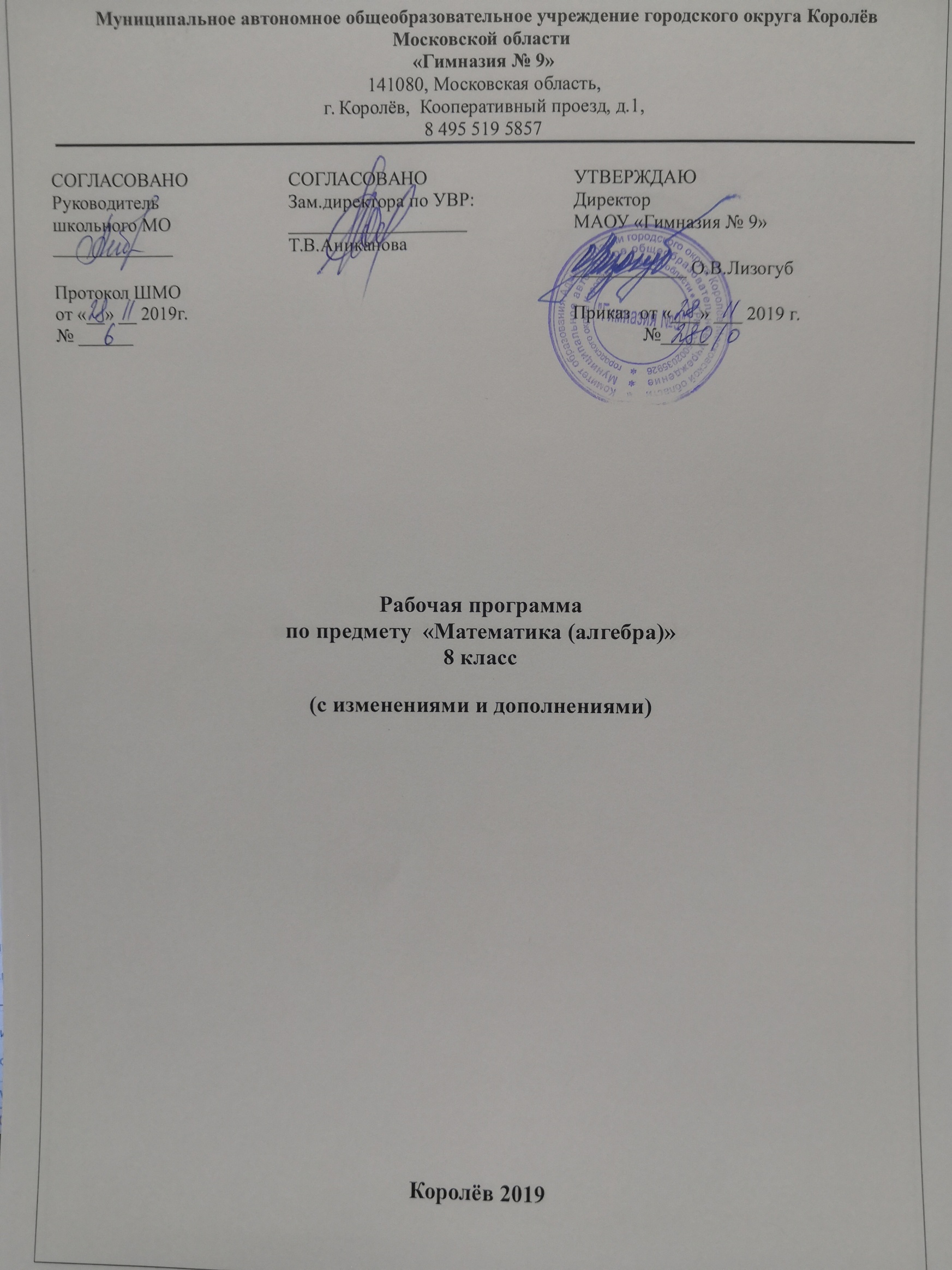 Перечень контрольных мероприятий по учебному предмету «Математика (алгебра)»8 классклассТема контрольного мероприятияДата проведения8й классРешение уравнений20 декабря8й классТеорема Пифагора17 января8й классКвадратные корни20 февраля8й классКвадратные уравнения17 марта8й классВсероссийская проверочная работа16 апреля8й классАдминистративный контроль по итогам учебного года14 мая